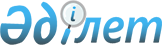 Аудандық мәслихаттың 2013 жылғы 25 желтоқсандағы № 17/119 "2014-2016 жылдарға арналған аудандық бюджет туралы" шешіміне өзгерістер енгізу туралыМаңғыстау облысы Түпқараған ауданы мәслихатының 2014 жылғы 25 қарашадағы № 26/179 шешімі. Маңғыстау облысы Әділет департаментінде 2014 жылғы 28 қарашада № 2539 болып тіркелді.      РҚАО-ның ескертпесі.

      Құжаттың мәтінінде түпнұсқаның пунктуациясы мен орфографиясы сақталған. 

      Қазақстан Республикасының 2008 жылғы 4 желтоқсандағы Бюджет кодексіне, Қазақстан Республикасының 2001 жылғы 23 қаңтардағы «Қазақстан Республикасындағы жергілікті мемлекеттік басқару және өзін-өзі басқару туралы» Заңына және «2014–2016 жылдарға арналған облыстық бюджет туралы» облыстық мәслихаттың 2013 жылғы 10 желтоқсандағы № 13/188 шешіміне өзгерістер енгізу туралы» Маңғыстау облыстық мәслихатының 2014 жылғы 19 қарашадағы № 20/297 шешіміне сәйкес (нормативтік құқықтық актілерді мемлекеттік тіркеу Тізілімінде № 2522 болып тіркелген), Түпқараған аудандық мәслихаты ШЕШІМ ҚАБЫЛДАДЫ:



      1. Аудандық мәслихаттың 2013 жылғы 25 желтоқсандағы № 17/119 «2014–2016 жылдарға арналған аудандық бюджет туралы» шешіміне (нормативтік құқықтық актілерді мемлекеттік тіркеу Тізілімінде № 2331 болып тіркелген, 2014 жылғы 15 қаңтарда «Әділет» ақпараттық-құқықтық жүйесінде жарияланған) мынадай өзгерістер енгізілсін:



      1 тармақ жаңа редакцияда жазылсын:



      «1. 2014–2016 жылға арналған аудандық бюджет қосымшаға сәйкес, соның ішінде 2014 жылға келесі көлемдерде бекітілсін:



      1) кірістер – 5 475 346 мың теңге, оның ішінде:

      салықтық түсімдер бойынша – 4 387 228 мың теңге;

      салықтық емес түсімдер бойынша – 12 241 мың теңге;

      негізгі капиталды сатудан түсетін түсімдер – 88 806 мың теңге;

      трансферттер түсімдері бойынша – 987 071 мың теңге;

      2 ) шығындар – 5 559 748 мың теңге;

      3) таза бюджеттік кредиттеу – 7 658 мың теңге, оның ішінде:

      бюджеттік кредиттер – 11 112 мың теңге; 

      бюджеттік кредиттерді өтеу – 3 454 мың теңге; 

      4) қаржы активтерімен жасалатын операциялар бойынша сальдо – 0 теңге, оның ішінде:

      қаржы активтерін сатып алу – 0 теңге;

      мемлекеттің қаржы активтерін сатудан түсетін түсімдер – 0 теңге;

      5) бюджет тапшылығы (профицит) – 92 060 мың теңге;

      6) бюджет тапшылығын қаржыландыру (профицитін пайдалану) – 92 060 мың теңге, оның ішінде:

      қарыздар түсімі – 8 334 мың теңге;

      қарыздарды өтеу – 3 454 мың теңге.».



      2 тармақ жаңа редакцияда жазылсын:



      «2. 2014 жылға арналған аудан бюджетіне кірістерді бөлу нормативтері мынадай көлемде белгіленсін:



      1) Төлем көзінен ұсталатын кірістен алынатын жеке табыс салығы – 72,8 пайыз;



      5) Әлеуметтік салық – 72,7 пайыз.».



      2. «Түпқараған аудандық мәслихатының аппараты» мемлекеттік мекемесі (А.Ізбен) осы шешімді әділет органдарында мемлекеттік тіркеуді, оны бұқаралық ақпарат құралдарында ресми жариялауды және «Қазақстан Республикасы Әділет министрлігінің Республикалық құқықтық ақпарат орталығы» шаруашылық жүргізу құқығындағы республикалық мемлекеттік кәсіпорнының «Әділет» ақпараттық құқықтық жүйесінде орналастыруды қамтамасыз етсін.



      3. Осы шешімнің орындалысын бақылау бюджет мәселелері жөніндегі тұрақты комиссияға (А.Шарипов) жүктелсін.



      4. Осы шешім 2014 жылдың 1 қаңтарынан бастап қолданысқа енгізіледі.

 

       Сессия төрағасы:                        О.Абдрахманов      Аудандық мәслихат

      хатшысы:                               А.Досанова

 

       «КЕЛІСІЛДІ»

      «Түпқараған аудандық экономика

      және қаржы бөлімі» мемлекеттік

      мекемесінің басшысы:

      Ж.Төлеген

      25 қараша 2014 жыл

Түпқараған аудандық мәслихатының

2014 жылғы 25 қарашадағы

№ 26/179 шешіміне

ҚОСЫМША

      

       2014 жылға арналған аудандық бюджет
					© 2012. Қазақстан Республикасы Әділет министрлігінің «Қазақстан Республикасының Заңнама және құқықтық ақпарат институты» ШЖҚ РМК
				Сана-

тыСыныбыІшкі сыныбыАтауыСомасы, мың теңге1. КIРIСТЕР5 475 3461Салықтық түсiмдер4 387 2281Табыс салығы314 8352Жеке табыс салығы314 8353Әлеуметтiк салық270 4811Әлеуметтiк салық270 4814Меншiкке салынатын салықтар3 686 6921Мүлiкке салынатын салықтар3 602 3903Жер салығы50 1544Көлiк кұралдарына салынатын салық33 8675Бiрыңғай жер салығы2815Тауарларға, жұмыстарға және қызметтерге салынатын iшкi салықтар108 6242Акциздер4 0713Табиғи және басқа да ресурстарды пайдаланғаны үшiн түсетiн түсiмдер96 5184Кәсiпкерлiк және кәсiби қызметтi жүргiзгенi үшiн алынатын алымдар8 0357Басқа да салықтар 2051Басқа да салықтар 2058Заңдық мәнді іс-әрекеттерді жасағаны және (немесе) оған уәкілеттігі бар мемлекеттік органдар немесе лауазымды адамдар құжаттар бергені үшін алынатын міндетті төлемдер6 3921Мемлекеттiк баж6 3922Салықтық емес түсiмдер12 2411Мемлекеттік меншіктен түсетін кірістер7 1641Мемлекеттік кәсіпорындардың таза кірісі бөлігінің түсімдері2395Мемлекет меншігіндегі мүлікті жалға беруден түсетін кірістер6 9197Мемлекеттік бюджеттен берілген кредиттер бойынша сыйақылар62Мемлекеттік бюджеттен қаржыландырылатын мемлекеттік мекемелердің тауарларды (жұмыстарды, қызметтерді) өткізуінен түсетін түсімдер21Мемлекеттік бюджеттен қаржыландырылатын мемлекеттік мекемелердің тауарларды (жұмыстарды, қызметтерді) өткізуінен түсетін түсімдер24Мемлекеттік бюджеттен қаржыландырылатын, сондай-ақ Қазақстан Республикасы Ұлттық Банкінің бюджетінен (шығыстар сметасынан) ұсталатын және қаржыландырылатын мемлекеттік мекемелер салатын айыппұлдар, өсімпұлдар, санкциялар, өндіріп алулар1 5921Мұнай секторы ұйымдарынан түсетін түсімдерді қоспағанда, мемлекеттік бюджеттен қаржыландырылатын, сондай-ақ Қазақстан Республикасы Ұлттық Банкінің бюджетінен (шығыстар сметасынан) ұсталатын және қаржыландырылатын мемлекеттік мекемелер салатын айыппұлдар, өсімпұлдар, санкциялар, өндіріп алулар1 5926Өзге де салықтық емес түсiмдер3 4831Өзге де салықтық емес түсiмдер3 4833Негізгі капиталды сатудан түсетін түсімдер88 8061Мемлекеттік мекемелерге бекітілген мемлекеттік мүлікті сату2 0701Мемлекеттік мекемелерге бекітілген мемлекеттік мүлікті сату2 0703Жердi және материалдық емес активтердi сату86 7361Жердi сату86 7364Трансферттердiң түсiмдерi987 0712Мемлекеттiк басқарудың жоғары тұрған органдарынан түсетiн трансферттер987 0712Облыстық бюджеттен түсетiн трансферттер987 071Функциона-

лдық топБюджет-

тік бағ-

дарлама-лар әкімшісіБағ-дар-ламаАтауыСомасы, мың теңге2. ШЫҒЫНДАР5 559 7481Жалпы сипаттағы мемлекеттiк қызметтер429 390112Аудан (облыстық маңызы бар қала) мәслихатының аппараты21 995001Аудан (облыстық маңызы бар қала) мәслихатының қызметiн қамтамасыз ету жөніндегі қызметтер 18 285003Мемлекеттік органның күрделі шығыстары3 710122Аудан (облыстық маңызы бар қала) әкiмінің аппараты 143 322001Аудан (облыстық маңызы бар қала) әкiмінің қызметiн қамтамасыз ету жөніндегі қызметтер132 750003Мемлекеттік органның күрделі шығыстары9 820009Ведомстволық бағыныстағы мемлекеттік мекемелерінің және ұйымдарының күрделі шығыстары752123Форт-Шевченко қаласы әкімінің аппараты16 249001Форт-Шевченко қаласы әкімінің қызметін қамтамасыз ету жөніндегі қызметтер15 409022Мемлекеттік органның күрделі шығыстары840123Ақшұқыр ауылы әкімінің аппараты18 649001Ақшұқыр ауылы әкімінің қызметін қамтамасыз ету жөніндегі қызметтер17 449032Ведомстволық бағыныстағы мемлекеттік мекемелерінің және ұйымдарының күрделі шығыстары1 200123Баутин ауылы әкімінің аппараты17 385001Баутин ауылы әкімінің қызметін қамтамасыз ету жөніндегі қызметтер17 385123Қызылөзен ауылы әкімінің аппараты14 452001Қызылөзен ауылы әкімінің қызметін қамтамасыз ету жөніндегі қызметтер13 833032Ведомстволық бағыныстағы мемлекеттік мекемелерінің және ұйымдарының күрделі шығыстары619123Таушық ауылы әкімінің аппараты18 058001Таушық ауылы әкімінің қызметін қамтамасыз ету жөніндегі қызметтер15 910032Ведомстволық бағыныстағы мемлекеттік мекемелерінің және ұйымдарының күрделі шығыстары2 148123Сайын Шапағатов ауылы әкімінің аппараты13 912001Сайын Шапағатов ауылы әкімінің қызметін қамтамасыз ету жөніндегі қызметтер13 912459Ауданның (облыстық маңызы бар қаланың ) экономика және қаржы бөлімі28 626003Салық салу мақсатында мүлікті бағалауды жүргізу264011Коммуналдық меншікке түскен мүлікті есепке алу, сақтау, бағалау және сату2 467001Ауданның (облыстық маңызы бар қаланың) экономикалық саясатын қалыптастыру мен дамыту, мемлекеттік жоспарлау, бюджеттік атқару және коммуналдық меншігін басқару саласындағы мемлекеттік саясатты іске асыру жөніндегі қызметтер24 895015Мемлекеттік органның күрделі шығыстары 1 000466Ауданның (облыстық маңызы бар қаланың) сәулет, қала құрылысы және құрылыс бөлімі136 742040Мемлекеттік органдардың объектілерін дамыту136 7422Қорғаныс 7 537122Аудан (облыстық маңызы бар қала) әкiмінің аппараты 7 537005Жалпыға бірдей әскери міндетті атқару шеңберіндегі іс-шаралар7 5374Бiлiм беру2 343 901123Сайын Шапағатов ауылы әкімінің аппараты41 763004Мектепке дейінгі тәрбие мен оқыту ұйымдарының қызметін қамтамасыз ету53041Мектепке дейінгі білім беру ұйымдарында мемлекеттік білім беру тапсырысын іске асыруға41 710123Ақшұқыр ауылы әкімінің аппараты107 087004Мектепке дейінгі тәрбие мен оқыту ұйымдарының қызметін қамтамасыз ету42 159041Мектепке дейінгі білім беру ұйымдарында мемлекеттік білім беру тапсырысын іске асыруға64 928123Баутин ауылы әкімінің аппараты88 427004Мектепке дейінгі тәрбие мен оқыту ұйымдарының қызметін қамтамасыз ету47 417041Мектепке дейінгі білім беру ұйымдарында мемлекеттік білім беру тапсырысын іске асыруа41 010123Таушық ауылы әкімінің аппараты38 933004Мектепке дейінгі тәрбие мен оқыту ұйымдарының қызметін қамтамасыз ету38 933464Ауданның (облыстық маңызы бар қаланың) білім бөлімі141 392009Мектепке дейінгі тәрбие мен оқыту ұйымдарының қызметін қамтамасыз ету89 071040Мектепке дейінгі білім беру ұйымдарында мемлекеттік білім беру тапсырысын іске асыруға52 321123Баутин ауылы әкімінің аппараты21 285005Ауылдық жерлерде балаларды мектепке дейін тегін алып баруды және кері алып келуді ұйымдастыру21 285123Сайын Шапағатов ауылы әкімінің аппараты19 985005Ауылдық жерлерде балаларды мектепке дейін тегін алып баруды және кері алып келуді ұйымдастыру19 985464Ауданның (облыстық маңызы бар қаланың) білім бөлімі1 402 406003Жалпы бiлiм беру1 194 388006Балаларға қосымша білім беру 79 758001Жергілікті деңгейде білім беру саласындағы мемлекеттік саясатты іске асыру жөніндегі қызметтер18 073005Ауданның (облыстық маңызы бар қаланың) мемлекеттік білім беру мекемелер үшін оқулықтар мен оқу-әдiстемелiк кешендерді сатып алу және жеткізу22 282007Аудандық (қалалық) ауқымдағы мектеп олимпиадаларын және мектептен тыс іс-шараларды өткiзу3 828012Мемлекеттік органның күрделі шығыстары 5 642015Жетім баланы (жетім балаларды) және ата-аналарының қамқорынсыз қалған баланы (балаларды) күтіп-ұстауға қамқоршыларға (қорғаншыларға) ай сайынғы ақшалай қаражат төлемі3 001067Ведомстволық бағыныстағы мемлекеттік мекемелерінің және ұйымдарының күрделі шығыстары75 434466Ауданның (облыстық маңызы бар қаланың) сәулет, қала құрылысы және құрылыс бөлімі482 623037Білім беру объектілерін салу және реконструкциялау482 6236Әлеуметтiк көмек және әлеуметтiк қамсыздандыру162 129123Ақшұқыр ауылы әкімінің аппараты2 105003Мұқтаж азаматтарға үйінде әлеуметтік көмек көрсету2 105123Сайын Шапағатов ауылы әкімінің аппараты898003Мұқтаж азаматтарға үйінде әлеуметтік көмек көрсету898123Баутин ауылы әкімінің аппараты3 432003Мұқтаж азаматтарға үйінде әлеуметтік көмек көрсету3 432123Қызылөзен ауылы әкімінің аппараты793003Мұқтаж азаматтарға үйінде әлеуметтік көмек көрсету793123Таушық ауылы әкімінің аппараты869003Мұқтаж азаматтарға үйінде әлеуметтік көмек көрсету869451Ауданның (облыстық маңызы бар қаланың ) жұмыспен қамту және әлеуметтік бағдарламалар бөлімі153 938002Жұмыспен қамту бағдарламасы15 337004Ауылдық жерлерде тұратын денсаулық сақтау, білім беру, әлеуметтік қамтамасыз ету, мәдениет, спорт және ветеринар мамандарына отын сатып алуға Қазақстан Республикасының заңнамасына сәйкес әлеуметтік көмек көрсету8 227005Мемлекеттік атаулы әлеуметтік көмек 2 967006Тұрғын үйге көмек көрсету350007Жергілікті өкілді органдардың шешімі бойынша мұқтаж азаматтардың жекелеген топтарына әлеуметтік көмек97 483010Үйде тәрбиеленіп оқытылатын мүгедек балаларды материалдық қамтамасыз ету807014Мұқтаж азаматтарға үйде әлеуметтiк көмек көрсету1 36801618 жасқа дейінгі балаларға мемлекеттік жәрдемақылар1 734017Мүгедектерді оңалту жеке бағдарламасына сәйкес, мұқтаж мүгедектерді міндетті гигиеналық құралдармен және ымдау тілі мамандарының қызмет көрсетуін, жеке көмекшілермен қамтамасыз ету 1 754001Жергілікті деңгейде халық үшін әлеуметтік бағдарламаларды және жұмыспен қамтуды қамтамасыз етуді іске асыру саласындағы мемлекеттік саясатты іске асыру жөніндегі қызметтер 17 729011Жәрдемақыларды және басқа да әлеуметтік төлемдерді есептеу, төлеу мен жеткізу бойынша қызметтерге ақы төлеу1 142021Мемлекеттік органның күрделі шығыстары5 040458Ауданның (облыстық маңызы бар қаланың ) тұрғын үй-коммуналдық шаруашылығы, жолаушылар көлігі және автомобиль жолдары бөлімі94050Мүгедектердің құқықтарын қамтамасыз ету және өмір сүру сапасын жақсарту жөніндегі іс-шаралар жоспарын іске асыру947Тұрғын үй-коммуналдық шаруашылығы1 712 359123Ақшұқыр ауылы әкімінің аппараты2 626027Жұмыспен қамту-2020 жол картасы бойынша қалаларды және ауылдық елді мекендерді дамыту шеңберінде объектілерді жөндеу және абаттандыру2 626123Таушық ауылы әкімінің аппараты3 241027Жұмыспен қамту-2020 жол картасы бойынша қалаларды және ауылдық елді мекендерді дамыту шеңберінде объектілерді жөндеу және абаттандыру3 241458Ауданның (облыстық маңызы бар қаланың ) тұрғын үй-коммуналдық шаруашылығы, жолаушылар көлігі және автомобиль жолдары бөлімі0003Мемлекеттік тұрғын үй қорының сақталуын ұйымдастыру0464Ауданның (облыстық маңызы бар қаланың) білім бөлімі379026Жұмыспен қамту-2020 жол картасы бойынша қалаларды және ауылдық елді мекендерді дамыту шеңберінде объектілерді жөндеу 379466Ауданның (облыстық маңызы бар қаланың) сәулет, қала құрылысы және құрылыс бөлімі857 880003Мемлекеттік коммуналдық тұрғын үй қорының тұрғын үйін жобалау, салу және (немесе) сатып алу 178 807004Инженерлік коммуникациялық инфрақұрылымды жобалау, дамыту, жайластыру және (немесе) сатып алу 679 073458Ауданның (облыстық маңызы бар қаланың ) тұрғын үй-коммуналдық шаруашылығы, жолаушылар көлігі және автомобиль жолдары бөлімі23 600012Сумен жабдықтау және су бұру жүйесінің жұмыс істеуі10 600026Ауданның (облыстық маңызы бар каланың) коммуналдық меншігіндегі жылу жүйелерін қолдануды ұйымдастыру13 000466Ауданның (облыстық маңызы бар қаланың) сәулет, қала құрылысы және құрылыс бөлімі486 905005Коммуналдық шаруашылығын дамыту 16 200006Сумен жабдықтау және су бұру жүйесін дамыту 10 584058Елді мекендердегі сумен жабдықтау және су бұру жүйелерін дамыту460 121123Форт-Шевченко қаласы әкімінің аппараты20 454009Елді мекендердің санитариясын қамтамасыз ету974011Елді мекендерді абаттандыру мен көгалдандыру19 480123Ақшұқыр ауылы әкімінің аппараты64 720008Елді мекендердегі көшелерді жарықтандыру40 308009Елді мекендердің санитариясын қамтамасыз ету21 120011Елді мекендерді абаттандыру мен көгалдандыру3 292123Баутин ауылы әкімінің аппараты5 887009Елді мекендердің санитариясын қамтамасыз ету2 598011Елді мекендерді абаттандыру мен көгалдандыру3 289123Қызылөзен ауылы әкімінің аппараты1 323011Елді мекендерді абаттандыру мен көгалдандыру1 323123Сайын Шапағатов ауылы әкімінің аппараты40 731008Елді мекендердегі көшелерді жарықтандыру33 006009Елді мекендердің санитариясын қамтамасыз ету6 208011Елді мекендерді абаттандыру мен көгалдандыру1 517123Таушық ауылы әкімінің аппараты3 983009Елді мекендердің санитариясын қамтамасыз ету3 113011Елді мекендерді абаттандыру мен көгалдандыру870458Ауданның (облыстық маңызы бар қаланың ) тұрғын үй-коммуналдық шаруашылығы, жолаушылар көлігі және автомобиль жолдары бөлімі200 630015Елдi мекендердегі көшелердi жарықтандыру99 749016Елдi мекендердiң санитариясын қамтамасыз ету37 482018Елдi мекендердi абаттандыру және көгалдандыру63 3998Мәдениет, спорт, туризм және ақпараттық кеңістiк270 181123Ақшұқыр ауылы әкімінің аппараты14 163006Жергілікті деңгейде мәдени-демалыс жұмыстарын қолдау14 163123Қызылөзен ауылы әкімінің аппараты9 394006Жергілікті деңгейде мәдени-демалыс жұмыстарын қолдау9 394123Таушық ауылы әкімінің аппараты8 764006Жергілікті деңгейде мәдени-демалыс жұмыстарын қолдау8 764466Ауданның (облыстық маңызы бар қаланың) сәулет, қала құрылысы және құрылыс бөлімі74 904011Мәдениет объектілерін дамыту 64 828008Спорт объектілерін дамыту 10 076478Ауданның (облыстық маңызы бар қаланың) ішкі саясат, мәдениет және тілдерді дамыту бөлімі54 103009Мәдени-демалыс жұмысын қолдау54 103465Ауданның (облыстық маңызы бар қаланың) дене шынықтыру және спорт бөлімі37 848005Ұлттық және бұқаралық спорт түрлерін дамыту29 593006Аудандық (облыстық маңызы бар қалалық) деңгейде спорттық жарыстар өткізу3 902007Әртүрлi спорт түрлерi бойынша аудан (облыстық маңызы бар қала) құрама командаларының мүшелерiн дайындау және олардың облыстық спорт жарыстарына қатысуы4 353478Ауданның (облыстық маңызы бар қаланың) ішкі саясат, мәдениет және тілдерді дамыту бөлімі25 731006Телерадио хабарларын тарату арқылы мемлекеттік ақпараттық саясатты жүргізу жөніндегі қызметтер4 113007Аудандық (қалалық) кітапханалардың жұмыс істеуі21 618465Ауданның (облыстық маңызы бар қаланың)дене шынықтыру және спорт бөлімі14 219001Жергілікті деңгейде дене шынықтыру және спорт саласындағы мемлекеттік саясатты іске асыру жөніндегі қызметтер11 220004Мемлекеттік органның күрделі шығыстары2 999478Ауданның (облыстық маңызы бар қаланың) ішкі саясат, мәдениет және тілдерді дамыту бөлімі31 055001Ақпаратты, мемлекеттілікті нығайту және азаматтардың әлеуметтік сенімділігін қалыптастыру саласында жергілікті деңгейде мемлекеттік саясатты іске асыру жөніндегі қызметтер15 503003Мемлекеттік органның күрделі шығыстары 567004Жастар саясаты саласында іс-шараларды іске асыру 12 300032Ведомстволық бағыныстағы мемлекеттік мекемелерінің және ұйымдарының күрделі шығыстары2 68510Ауыл, су, орман, балық шаруашылығы, ерекше қорғалатын табиғи аумақтар, қоршаған ортаны және жануарлар дүниесін қорғау, жер қатынастары65 728459Ауданның (облыстық маңызы бар қаланың) экономика және қаржы бөлімі6 443099Мамандардың әлеуметтік көмек көрсетуі жөніндегі шараларды іске асыру6 443474Ауданның (облыстық маңызы бар қаланың) ауыл шаруашылығы және ветеринария бөлімі30 621001Жергілікті деңгейде ауыл шаруашылығы және ветеринария саласындағы мемлекеттік саясатты іске асыру жөніндегі қызметтер11 109007Қаңғыбас иттер мен мысықтарды аулауды және жоюды ұйымдастыру7 000012Ауыл шаруашылығы жануарларын сәйкестендіру жөніндегі іс-шараларды жүргізу10 512032Ведомстволық бағыныстағы мемлекеттік мекемелерінің және ұйымдарының күрделі шығыстары2 000463Ауданның (облыстық маңызы бар қаланың) жер қатынастары бөлімі10 748001Аудан (облыстық маңызы бар қала) аумағында жер қатынастарын реттеу саласындағы мемлекеттік саясатты іске асыру жөніндегі қызметтер10 547007Мемлекеттік органның күрделі шығыстары 201474Ауданның (облыстық маңызы бар қаланың) ауыл шаруашылығы және ветеринария бөлімі17 916013Эпизоотияға қарсы іс-шаралар жүргізу17 91611Өнеркәсіп, сәулет, қала құрылысы және құрылыс қызметі12 059466Ауданның (облыстық маңызы бар қаланың) сәулет, қала құрылысы және құрылыс бөлімі12 059001Құрылыс, облыс қалаларының, аудандарының және елді мекендерінің сәулеттік бейнесін жақсарту саласындағы мемлекеттік саясатты іске асыру және ауданның (облыстық маңызы бар қаланың) аумағын оңтайлы және тиімді қала құрылыстық игеруді қамтамасыз ету жөніндегі қызметтер 12 05912Көлiк және коммуникация60 690458Ауданның (облыстық маңызы бар қаланың ) тұрғын үй-коммуналдық шаруашылығы, жолаушылар көлігі және автомобиль жолдары бөлімі60 690022Көлік инфрақұрылымын дамыту47 890023Автомобиль жолдарының жұмыс істеуін қамтамасыз ету12 80013Басқалар200 496469Ауданның (облыстық маңызы бар қаланың) кәсіпкерлік бөлімі10 617001Жергілікті деңгейде кәсіпкерлік пен өнеркәсіпті дамыту саласындағы мемлекеттік саясатты іске асыру жөніндегі қызметтер10 617123Қызылөзен ауылы әкімінің аппараты2 005040«Өңірлерді дамыту» Бағдарламасы шеңберінде өңірлерді экономикалық дамытуға жәрдемдесу бойынша шараларды іске асыру2 005123Таушық ауылы әкімінің аппараты25 441040«Өңірлерді дамыту» Бағдарламасы шеңберінде өңірлерді экономикалық дамытуға жәрдемдесу бойынша шараларды іске асыру25 441458Ауданның (облыстық маңызы бар қаланың) тұрғын үй-коммуналдық шаруашылығы, жолаушылар көлігі және автомобиль жолдары бөлімі160 652001Жергілікті деңгейде тұрғын үй-коммуналдық шаруашылығы, жолаушылар көлігі және автомобиль жолдары саласындағы мемлекеттік саясатты іске асыру жөніндегі қызметтер27 807013Мемлекеттік органның күрделі шығыстары 3 853067Ведомстволық бағыныстағы мемлекеттік мекемелерінің және ұйымдарының күрделі шығыстары128 992459Ауданның (облыстық маңызы бар қаланың) экономика және қаржы бөлімі0012Ауданның (облыстық маңызы бар қаланың) жергілікті атқарушы органының резерві 0464Ауданның (облыстық маңызы бар қаланың) білім бөлімі1 781041«Өңірлерді дамыту» Бағдарламасы шеңберінде өңірлерді экономикалық дамытуға жәрдемдесу бойынша шараларды іске асыру1 78114Борышқа қызмет көрсету6459Ауданның (облыстық маңызы бар қаланың) экономика және қаржы бөлімі6021Жергілікті атқарушы органдардың облыстық бюджеттен қарыздар бойынша сыйақылар мен өзге де төлемдерді төлеу бойынша борышына қызмет көрсету615Трансферттер295 272459Ауданның (облыстық маңызы бар қаланың) экономика және қаржы бөлімі295 272006Нысаналы пайдаланылмаған (толық пайдаланылмаған) трансферттерді қайтару7 110007Бюджеттік алып коюлар288 1623. ТАЗА БЮДЖЕТТІК КРЕДИТТЕУ7 658Бюджеттік кредиттер11 11210Ауыл, су, орман, балық шаруашылығы, ерекше қорғалатын табиғи аумақтар, қоршаған ортаны және жануарлар дүниесін қорғау, жер қатынастары11 112459Ауданның (облыстық маңызы бар қаланың) экономика және қаржы бөлімі11 112018Мамандарды әлеуметтік қолдау шараларын іске асыруға берілетін бюджеттік кредиттер11 1125Бюджеттік кредиттерді өтеу3 45401Бюджеттік кредиттерді өтеу3 4541Мемлекеттік бюджеттен берілген бюджеттік кредиттерді өтеу3 4544. ҚАРЖЫ АКТИВТЕРІМЕН ОПЕРАЦИЯЛАР БОЙЫНША САЛЬДО0Қаржы активтерін сатып алу 0Мемлекеттік қаржы активтерін сатудан түсетін түсімдер05. БЮДЖЕТ ТАПШЫЛЫҒЫ (ПРОФИЦИТ)-92 0606. БЮДЖЕТ ТАПШЫЛЫҒЫН (ПРОФИЦИТІН ҚОЛДАНУ) ҚАРЖЫЛАНДЫРУ92 0607Қарыздар түсімі8 33401Мемлекеттік ішкі қарыздар 8 3342Қарыз алу келісім-шарттары8 33416Қарыздарды өтеу3 454459Ауданның (облыстық маңызы бар қаланың) экономика және қаржы бөлімі3 454005Жергілікті атқарушы органның жоғары тұрған бюджет алдындағы борышын өтеу3 4548Бюджет қаражаттарының пайдаланылатын қалдықтары87 18001Бюджет қаражаты қалдықтары87 1801Бюджет қаражатының бос қалдықтары87 180